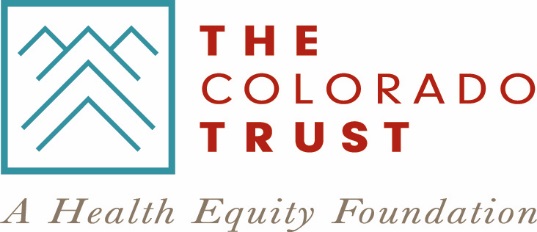 2018 Sponsorship ApplicationEvent & Organization InformationApplication date:  Do you have a Fiscal Sponsor? Select one:   Yes /  NoTax ID Number (EIN):  Name of the nonprofit hosting the event, and contact information (including county):Contact information for the nonprofit’s event coordinator:Name, date and location of the event (including county):Event QuestionnairePlease provide a brief description of the purpose of the event, as well as who typically attends the event. What is your organization’s mission? Please explain how it aligns with The Trust’s health equity vision and the social determinants of health (e.g., income, employment, education, transportation, public safety, environment).Please list the total number of people served by your organization/program in 2017 and, if applicable and/or known, describe communities and populations served.What are the event sponsorship levels and benefits? Please list all available levels.What is the sponsorship amount/level you are requesting?Is this a fundraising or other type of event? (if “other,” indicate the type of event)Submission InstructionsEmail the completed application as an attachment to sponsorships@coloradotrust.org. You will receive an email confirmation when your application is received, and will be notified thereafter whether your application was approved. Please allow up to 30 days for an approval decision from the time you submit your application. Your Tax ID Number (EIN) must be included on your application.Incomplete information may result in your sponsorship request not being considered.If you have questions, please contact Patricia Maynes at sponsorships@coloradotrust.org or (303) 837-1200 before submitting your application. Thank you!Name:  Address (include city and zip code):  County:  Phone Number:  Website:  Email:  Coordinator name:  Phone Number:  Email:  Event Name:  Event Date:  Venue Name:  Venue Address:  County:  